Commonwealth of Massachusetts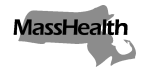 Executive Office of Health and Human ServicesOffice of Medicaidwww.mass.gov/masshealthMassHealthHospice Bulletin 26March 2023TO:	Hospice Providers Participating in MassHealthFROM:	Mike Levine, Assistant Secretary for MassHealth [signature of Mike Levine]RE:	Implementation Period for Face-to-Face EncountersIntroductionThis bulletin sets an implementation period for the new MassHealth face-to-face requirement established for MassHealth members under 130 CMR 437.000: Hospice Services as of January 1, 2023. Face-to-Face Requirement 	In accordance with 130 CMR 437.411(B): Face-to-face Encounter, the hospice physician or hospice nurse practitioner must have a face-to-face encounter with the MassHealth member when they anticipate the member will reach their third benefit period. The encounter must occur before, but no more than 30 calendar days before, the third benefit period recertification, and every benefit period recertification thereafter. The hospice physician or hospice nurse practitioner must attest in writing that they had a face-to-face encounter with the member.This face-to-face encounter requirement applies to members receiving hospice services within the same hospice organization. MassHealth considers a face-to-face encounter that occurs on the first day of the member’s benefit period to be considered timely to meet the requirement in 130 CMR 437.411: Certification of Terminal Illness. Face-to-Face Encounter for Dual Eligible Members and Members with Primary InsuranceFor dual-eligible members, MassHealth considers the face-to-face encounter requirement met if it is conducted in accordance with federal regulations, and as such, providers do not need to conduct two separate face-to-face encounters. For MassHealth members with a primary insurance that does not require a face-to-face encounter, MassHealth requires these members to have a face-to-face encounter completed as required in 130 CMR 437.411(B). Implementation Rollout Period Beginning January 1, 2023, hospice providers were given 30 days to comply with the face-to-face encounter for members who are already in their third benefit period, or any subsequent benefit period, after January 1, 2023. MassHealth Website This bulletin is available on the MassHealth Provider Bulletins web page.Sign up to receive email alerts when MassHealth issues new bulletins and transmittal letters.Questions If you have any questions about the information in this bulletin, please contact the Long Term Services and Supports (LTSS) Provider Service Center.Phone: Toll free (844) 368-5184Email:support@masshealthltss.com Portal:www.MassHealthLTSS.com Mail:MassHealth LTSSPO Box 159108 Boston, MA  02215Fax:(888) 832-3006